Острые детские инфекции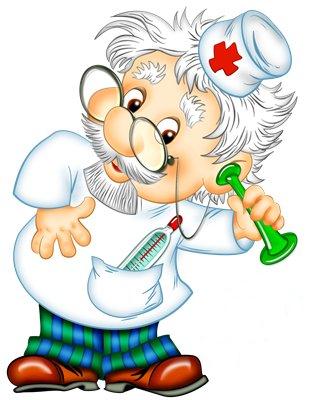 Для заболеваний, которые получили название острых детских инфекций, характерно то, что болеют ими, как правило, в детском возрасте. К острым детским инфекциям относят корь, краснуху, скарлатину, дифтерию, коклюш, эпидемический паротит (свинку), ветряную оспу и полиомиелит.Все эти заболевания отличаются высокой заразностью. У людей, переболевших ими, остается стойкий иммунитет (за исключением скарлатины). Массовая вакцинация помогла резко снизить заболеваемость многими детскими инфекциями. Однако даже самые эффективные вакцины не всегда дают абсолютный иммунитет. По разным причинам не все дети оказываются охвачены профилактическими прививками. Не от всех инфекций разработаныщостаточно эффективные и безопасные вакцины. Поэтому знание особенностей распространения этих заболеваний и профилактических мер необходимо всем — родителям, администрации и сотрудникам дошкольных образовательных учреждений.В настоящее время доля инфекционных болезней достигает 30% от общей заболеваемости населения страны. В связи с этим особое значение приобретает ликвидация медицинской безграмотности населения. Предупреждение инфекций является ведущим принципом охраны здоровья детей.Ребенок заболел. Поведение его изменилось: он плачет, просится на руки, отказывается от еды, становится вялым и не играет, как обычно. Вы тревожно трогаете его ручки и ножки... Не надо теряться!Прежде всего измерьте ребенку температуру и уложите его в кроватку.Если малыша знобит, у него холодные ручки и ножки, укройте его потеплее и положите к ногам грелку.Заболевшего ребенка изолируйте от других детей и немедленно вызовите врача.Детей, контактировавших с заболевшим ребенком, до разрешения врача нельзя отправлять в детские учреждения.Выделите заболевшему ребенку отдельные посуду, полотенца, горшок. Спать он должен обязательно на отдельной кровати.Если болезнь началась рвотой или поносом, не кормите ребенка до прихода врача, а только поите кипяченой водой или чаем.Если врач сочтет необходимым поместить ребенка в больницу, вы должны согласиться.Профилактика инфекционных заболеваний    Инфекционные заболевания возникают в результате проникновения в организм человека каких-либо микроорганизмов (бактерий, вирусов или простейших) и размножения их там.    Профилактика инфекционных заболеваний проводится по трем направлениям. Первое из них связано с выявлением и изоляцией источника инфекции, второе направлено на исключение механизмов передачи и третье — повышение устойчивости ребенка к инфекционным заболеваниям.   Для предупреждения распространения инфекции в дошкольном учреждении важно своевременно выявить заболевшего ребенка.   Большую помощь в этом медицинскому персоналу оказывают заведующая ДОУ, воспитатель, помощник воспитателя, которые, зная индивидуальные особенности каждого ребенка, при внимательном к нему отношении могут своевременно заметить любое отклонение в его поведении и самочувствии и сообщить об этом врачу для установления диагноза и изоляции.   Большинство родителей понимает, что благодаря несложной профилактике болеть ребенок будет реже, а лечение (если он все-таки заболеет) окажется менее длительным и дорогостоящим. Если прививки и профилактические осмотры делать своевременно, то поводов для визита к врачу станет меньше, а любые отклонения в росте и развитии ребенка будут замечены вовремя.   Кроме того, если ребенок привыкнет видеть доктора во время регулярных осмотров, медицинская помощь не будет ассоциироваться у него с болью и страхом, и, заболев, он не станет бояться человека в белом халате. Наконец, привычка заботиться о своем здо-ровье, соблюдать меры профилактики пригодится ему в будущем. Для профилактики наиболее опасных и часто встречающихся заболеваний у детей раннего и дошкольного возраста на базе поликлиник и дошкольных учреждений проводится вакцинация с целью создания искусственного иммунитета. В настоящее время в соответствии с приказом Минздрава Российской Федерации от 27.06.01 № 229 «О национальном календаре профилактических прививок по эпидемическим показаниям» в России проводится вакцинация против следующих заболеваний: вирусного гепатита В, туберкулеза, коклюша, дифтерии, столбняка, полиомиелита, кори, эпидемического паротита и краснухи.